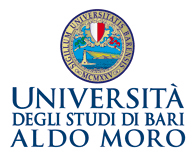 Allegato 1Bando interno per Visiting Professor / Visiting Researcher (indicare la figura proposta) Anno 2021                                                      APPLICATION FORM                                                    CONTRIBUTO / COMPENSOAllegati:curriculum vitae del Visiting, dal quale evincere la qualificazione scientifica dello studioso proposto, le competenze professionali, le pubblicazioni e ogni altra informazione che assicuri una rappresentazione compiuta del profilo didattico e scientifico dello studioso;elenco delle pubblicazioni scientifiche;programma dettagliato delle attività previste durante la visita: titolo del corso che si intende affidare al Visiting e gruppo di ricerca nell’ambito del quale svolgerà le proprie attività;breve descrizione delle motivazioni che hanno portato all’individuazione del candidato;accordo/convenzione stipulato/a con l’Ateneo o con la struttura medesima, laddove presente e/o in via di perfezionamento.FIRMA DOCENTE REFERENTE______________________________________STRUTTURA PROPONENTE PRESSO L’UNIVERSITÀ DEGLI STUDI DI BARI ALDO MORO:STRUTTURA PROPONENTE PRESSO L’UNIVERSITÀ DEGLI STUDI DI BARI ALDO MORO:Dipartimento:Docente Referente(Cognome e Nome)Tel Ufficio:Cell:e-mail:Accordo/convenzione stipulato/a con l’Ateneo o con la strutturaPer visionare gli accordi: https://www.uniba.it/internazionale/accordi-cooperazione VISITING PROFESSOR / VISITING RESEARCHER (indicare la figura proposta)VISITING PROFESSOR / VISITING RESEARCHER (indicare la figura proposta)Nome:Cognome:Titolo:Università/Centro di provenienza:Posizione attualmente ricoperta:Luogo e data di nascita:Nazionalità:Residenza:Telefono:E-mail:ATTIVITÀ PROPOSTEATTIVITÀ PROPOSTEProgramma delle attività previste:(breve descrizione)Titolo dell’insegnamento affidato e tipologiaInserimento da parte della struttura proponente, in sede di predisposizione dell’Offerta formativa, dell’affidamento dell’insegnamento al Visiting Professor Corso di laurea o di dottorato o scuola di specializzazione di riferimentoOre di lezione, crediti, SSD e lingua di docenzan. ore ……….  CFU …….…. SSD ……... Lingua ……………….……..Programma di ricerca:Periodo di permanenza del Visitingdal ____________________ al ____________________Eventuale contributo economico da parte del Dipartimento proponente Compenso complessivo dato dalla somma del contributo d’Ateneo e eventuale contributo messo a disposizione dal Dipartimento anche attingendo a risorse finanziarie esterne.